Este documento acredita la vinculación que existe entre el Club y el titular, de acuerdo con lo dispuesto en el Reglamento de Organización de la Federación de Baloncesto de Madrid.RECONOCIMIENTO MÉDICO (TENDRÁ VALIDEZ EL REALIZADO PARA LA TEMPORADA 2019/2020)CLÁUSULA FEDERADOSDe acuerdo con lo dispuesto en el Reglamento (UE) 2016/679, del Parlamento Europeo y del Consejo, de 27 de abril de 2016, relativo a las personas físicas en lo que respecta al tratamiento de datos personales y a la libre circulación de estos datos (RGPD) y normativa española vigente, y respecto a los datos que me identifican como federado doy mi consentimiento para que sean tratados para la práctica del deporte federativo (obligatoria por la naturaleza de la relación) y las siguientes finalidades(Voluntarias): Envío de comunicaciones comerciales: Sí ó NoMis datos serán incorporados al Sistema de Protección de Datos de la Federación de Baloncesto de Madrid, con N. I. F. G78332541, y domicilio en Edificio El Barco. Avenida Salas de los Infantes 1, 8ª. 28034 - Madrid. Serán conservados el tiempo que dure el consentimiento, o en su caso, el tiempo legal establecido para cada una de las obligaciones legales que deriven de los tratamientos para los que se ha consentido. Esta entidad ha nombrado Delegado de Protección de Datos a Persevera, S. L. U., en la persona de Manuel del Palacio, tal y como dispone el RGPD. Su contacto es Príncipe de Anglona, 5. 28005 Madrid o mdp.dpo@perseveragrupo.comSe me informa que mis datos pueden ser cedidos a Organismos Públicos para el cumplimiento de las obligaciones legales, a Organismos Deportivos Nacionales e Internacionales según disposiciones legales y compañía de seguro para asistencia médica. Asimismo, doy mi consentimiento para la siguiente finalidad: Operadores turísticos/logísticos para organización de viajes: Sí ó NoAsí mismo mis datos e imagen podrán ser utilizados para información que contengan las plataformas de competición y estadísticas de la FBM o de los proveedores de dichos servicios que contrate la FBM: Sí ó NoDeclaro haber sido informado de poder ejercitar mis derechos de acceso a los datos, su rectificación, supresión, oposición, limitación de su tratamiento o portabilidad de los mismos según lo establecido en el RGPD. Podré ejercitar estos derechos por escrito en la dirección postal o electrónica que aparece al final de la cláusula, junto a copia de mi DNI o a través de mi propio Club que podrá retirar mi consentimiento a través de la plataforma de gestión de la FBM, GESDeportiva.Este consentimiento es libre, inequívoco y específico para los tratamientos donde me he manifestado afirmativamente, habiendo sido informado de la posibilidad de retirar mi consentimiento en cualquier momento. Si bien, esta retirada no afectará a los tratamientos anteriores a la misma. Para esta revocación del consentimiento, o cualquier otra consulta, debo comunicarlo por escrito, adjuntando fotocopia del D. N. I., a la Federación de Baloncesto de Madrid, en Edificio El Barco. Avenida Salas de los Infantes 1, 8ª. 28034 - Madrid o a secretariageneral@fbm.es, o a través de mi propio Club que podrá retirar mi consentimiento a través de la plataforma de gestión de la FBM, GESDeportiva.(Obligatorias): Será obligatoria la presentación de los documentos de Autoevaluación COVID19 y localización de Personal COVID19.Esta solicitud de licencia (con efecto en varios ámbitos: autonómico, nacional o internacional) estará sujeta al cumplimiento, por parte del solicitante, de los protocolos COVID19, tanto autonómico, nacional o internacional en función de quien sea la entidad organizadora de la competición que se lleve a cabo.Asimismo, declaro que he sido informado de mi derecho a presentar reclamación ante la Autoridad de Control, Agencia Española de Protección de Datos.FIRMAS:SOLICITUD DE LICENCIA:            JUGADOR	SOLICITUD DE LICENCIA:            JUGADOR	SOLICITUD DE LICENCIA:            JUGADOR	TEMPORADA 2020/2021TEMPORADA 2020/2021DATOS DEL EQUIPOCLUB: C.D. DISTRITO OLIMPICOCOMPETICIÓN: CATEGORÍA: EQUIPO: DISTRITO OLIMPICOCLUB: C.D. DISTRITO OLIMPICOCOMPETICIÓN: CATEGORÍA: EQUIPO: DISTRITO OLIMPICODATOS DEL TITULARAPELLIDOS:	DNI: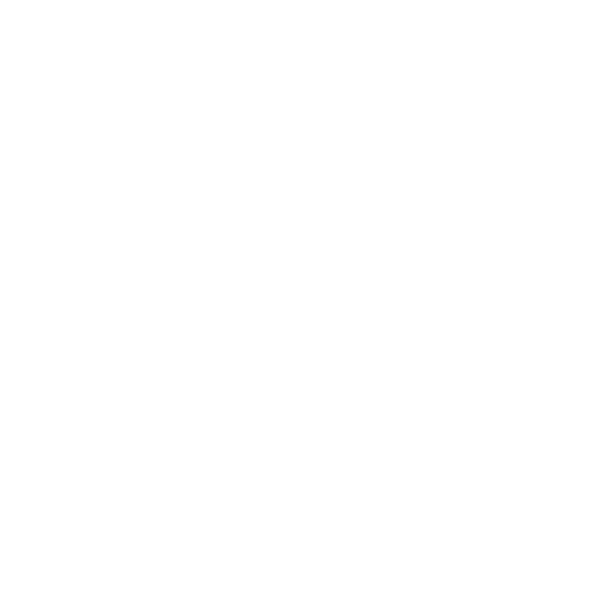 NOMBRE:	FECHA NACIMIENTO:LOCALIDAD:	LUGAR NACIMIENTO:PROVINCIA:	TELÉFONO:CP:	EMAIL:APELLIDOS:	DNI:NOMBRE:	FECHA NACIMIENTO:LOCALIDAD:	LUGAR NACIMIENTO:PROVINCIA:	TELÉFONO:CP:	EMAIL:APELLIDOS:	DNI:NOMBRE:	FECHA NACIMIENTO:LOCALIDAD:	LUGAR NACIMIENTO:PROVINCIA:	TELÉFONO:CP:	EMAIL:APELLIDOS:	DNI:NOMBRE:	FECHA NACIMIENTO:LOCALIDAD:	LUGAR NACIMIENTO:PROVINCIA:	TELÉFONO:CP:	EMAIL: